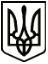 МЕНСЬКА МІСЬКА РАДАРОЗПОРЯДЖЕННЯ 11 серпня 2022 року	м. Мена	№  255Про внесення змін до загального та спеціального фондів бюджету Менської міської територіальної громади на 2022 рікВідповідно до положень Бюджетного кодексу України, Закону України «Про місцеве самоврядування в Україні», рішення 15 сесії Менської міської ради 8 скликання від 22 грудня 2021 року № 899 «Про бюджет Менської міської територіальної громади на 2022 рік», розпорядження начальника обласної військової адміністрації від 12 травня 2022 року № 175 «Про скорочення обсягів міжбюджетних трансфертів», листа Департаменту фінансів Чернігівської облдержадміністрації від 16 травня 2022 року № 07-20/39, звернення головного розпорядника бюджетних коштів:З метою приведення у відповідність до помісячного розпису зі змінами субвенції з місцевого бюджету на надання державної підтримки особам з особливими освітніми потребами за рахунок відповідної субвенції з державного бюджету на 2022 рік (код доходів 41051200) внести зміни до розпису видатків Відділу освіти Менської міської ради в частині надання освіти за рахунок субвенції з державного бюджету місцевим бюджетам на надання державної підтримки особам з особливими освітніми потребами, а саме: зменшити кошторисні призначення для поточних видатків на суму 84220,00 грн. та збільшити кошторисні призначення для капітальних видатків на суму 84220,00 грн.(КПКВК МБ 0611200 КЕКВ 2111 -69032,00 грн., КЕКВ 2120 -15188,00 грн. КЕКВ 3110 +84220,00 грн.). Контроль за виконанням розпорядження покласти на начальника Фінансового управління Менської міської ради А.П. Нерослик.Міський голова                                                              Геннадій ПРИМАКОВ